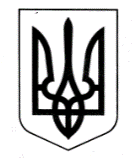 УКРАЇНАЧОРНОМОРСЬКА МІСЬКА РАДАОдеського району Одеської областіРІШЕННЯ19.05.2023                                                                  № 375-VIIIПро      затвердження   граничних    сум   витрат  на   придбання  легкових   автомобілів,   меблів, іншого обладнання  та  устаткування, мобільних телефонів, комп'ютерів  виконавчими  органами Чорноморської   міської  ради Одеського районуОдеської області, бюджетними  установами,  які утримуються   за    рахунок     коштів    бюджету Чорноморської міської територіальної громади	З  метою упорядкування витрат на придбання   легкових   автомобілів, меблів, іншого обладнання та устаткування, мобільних телефонів, комп'ютерів виконавчими органами Чорноморської  міської  ради Одеського району Одеської області, бюджетними установами, які утримуються за рахунок коштів бюджету Чорноморської міської територіальної громади, враховуючи рекомендації постійної  комісії  з фінансово – економічних питань, бюджету, інвестицій та комунальної власності, керуючись статтею 25  Закону  України  "Про  місцеве  самоврядування в  Україні", Чорноморська  міська  рада Одеського району Одеської області  вирішила:Затвердити граничні суми витрат на   придбання  легкових   автомобілів,   меблів, іншого обладнання  та  устаткування, мобільних телефонів, комп'ютерів  виконавчими  органами Чорноморської   міської  ради Одеського району Одеської області, бюджетними  установами,  які  утримуються   за    рахунок     коштів    бюджету Чорноморської міської територіальної громади (додається). Рішення Чорноморської   міської  ради Одеського району Одеської області від 18.06.2021 № 73-VIII «Про затвердження   граничних    сум   витрат  на   придбання  легкових   автомобілів,   меблів, іншого обладнання  та  устаткування, мобільних телефонів, комп'ютерів  виконавчими  органами Чорноморської   міської  ради Одеського району Одеської області, бюджетними  установами,  які  утримуються   за    рахунок     коштів    бюджету Чорноморської міської територіальної громади» вважати таким, що втратило свою чинність. Контроль за виконанням даного рішення покласти на постійну комісію з     фінансово – економічних питань, бюджету, інвестицій та комунальної власності, заступника міського голови  Наталю  Яволову.    Міський голова                                                               Василь ГУЛЯЄВ